Stopbullying.gov WebQuestWhat is bullying? Watch 1 of following videos (as assigned to your group). Based on the images you see and the descriptions you hear, define “bullying” in your own words.  Note what image(s) or statement(s) had most impact on you.  In groups you will share your answers to class. (a)  What is Bullying ED, Bullying Summit 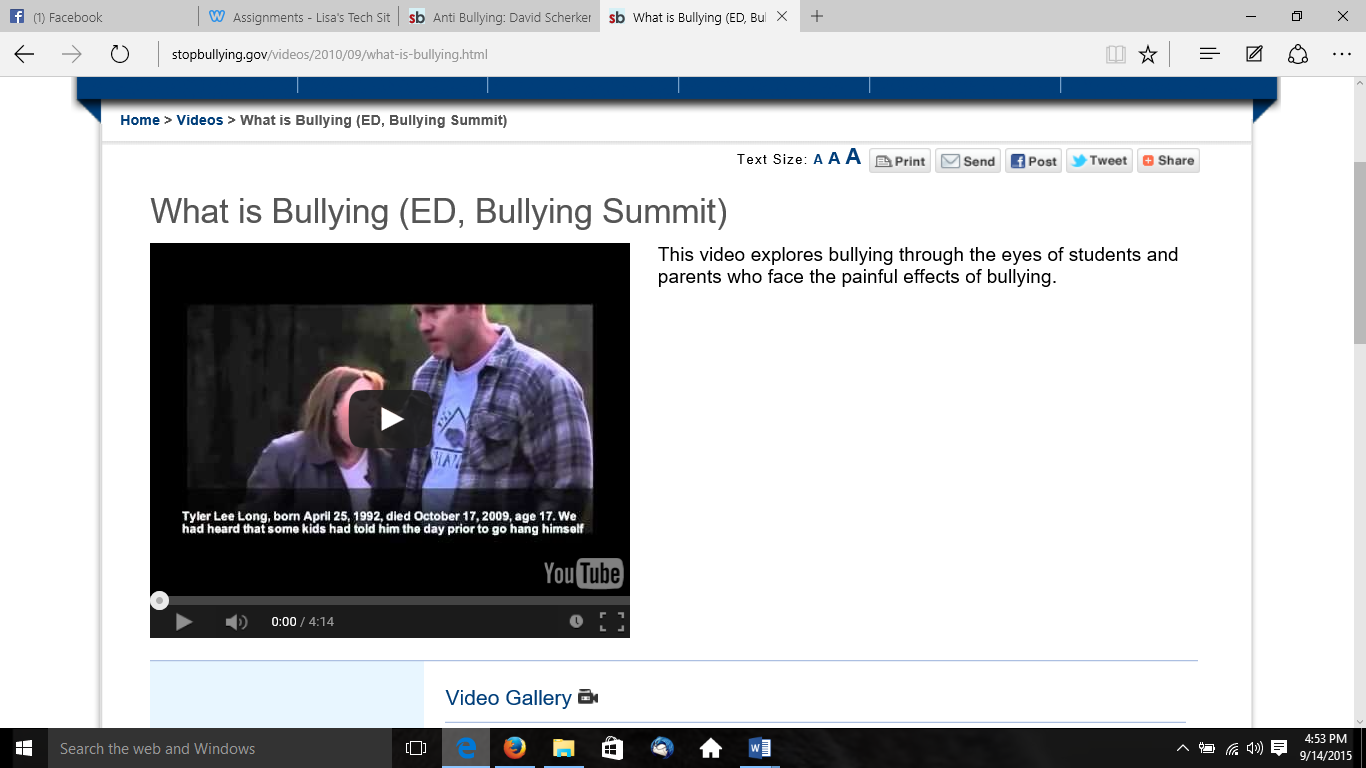 (b)  Anti Bullying: David Scherker – Be That One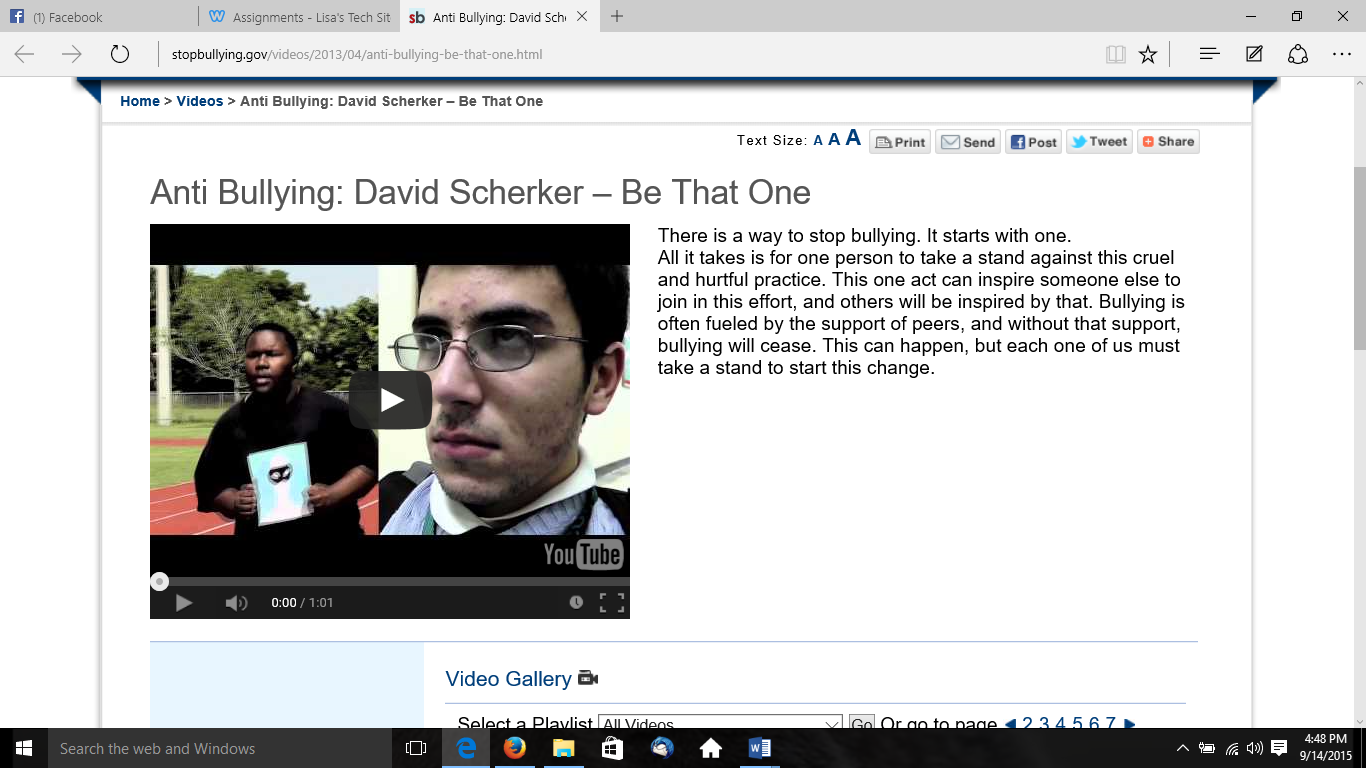 (c)  Bully Video: Khoi Nguyen – Ridge View High School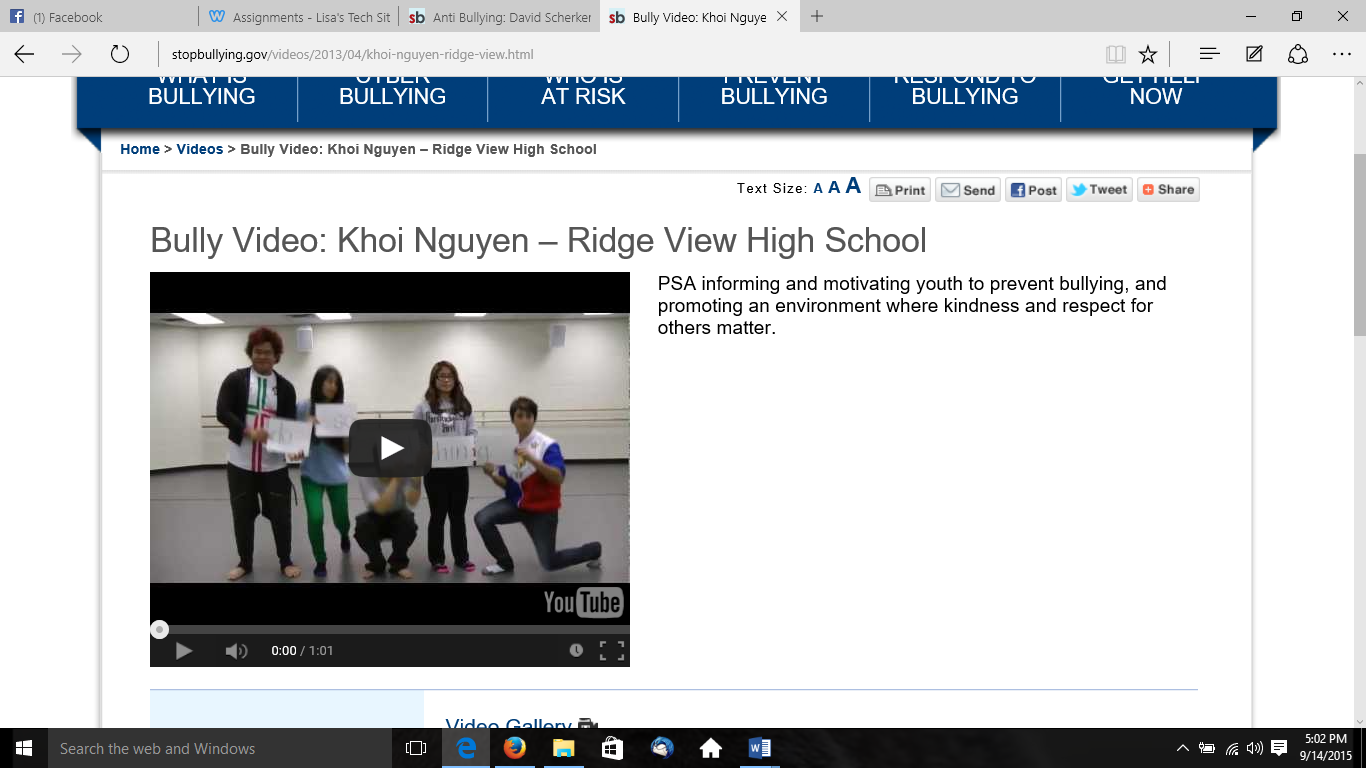 In your own words, who is “at risk” of being bullied?Who might be more likely than others to be a target of bullying?_________________________________________________________________Watch 1 of following videos under the “Videos” tab (as assigned to your group).  List 3 ways you can stand up for a victim.  	 Be More Than A Bystander 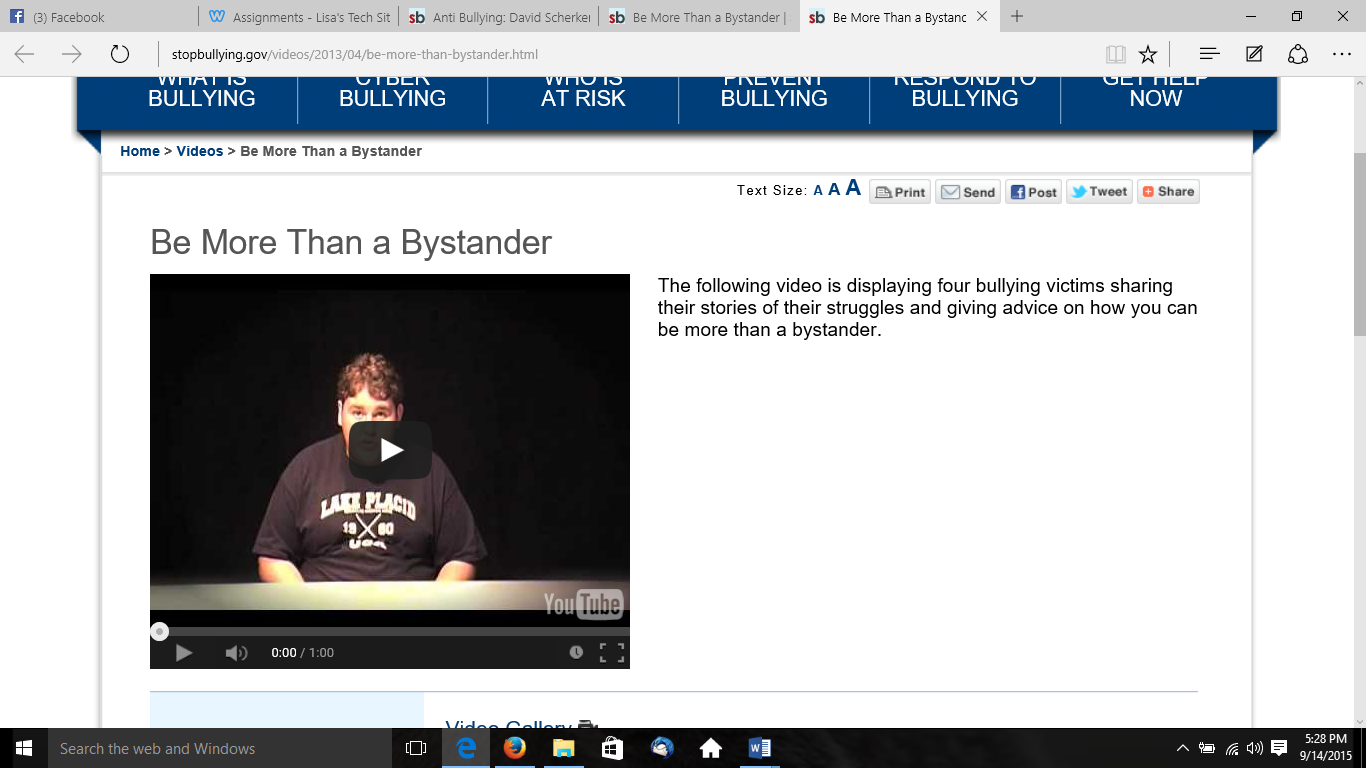 	 I’ll Stand Up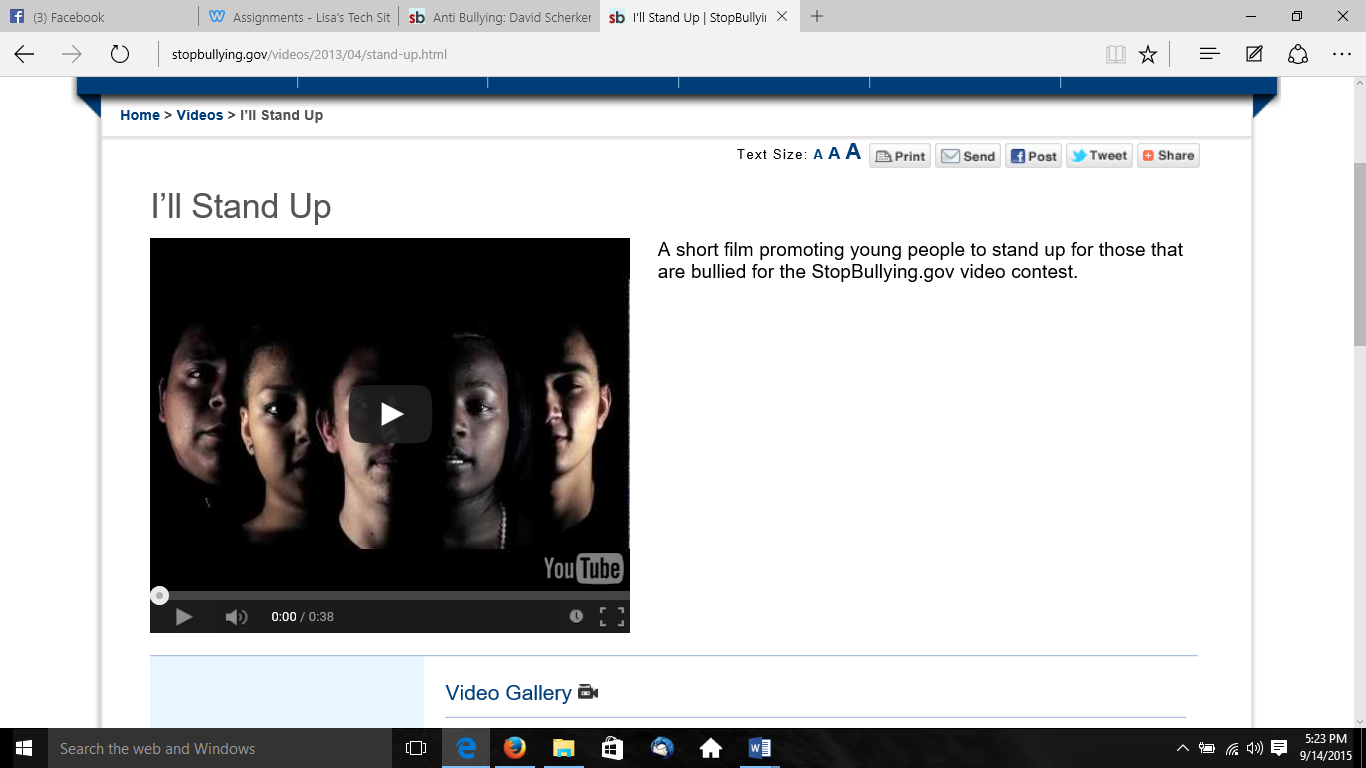 	 Break the Chain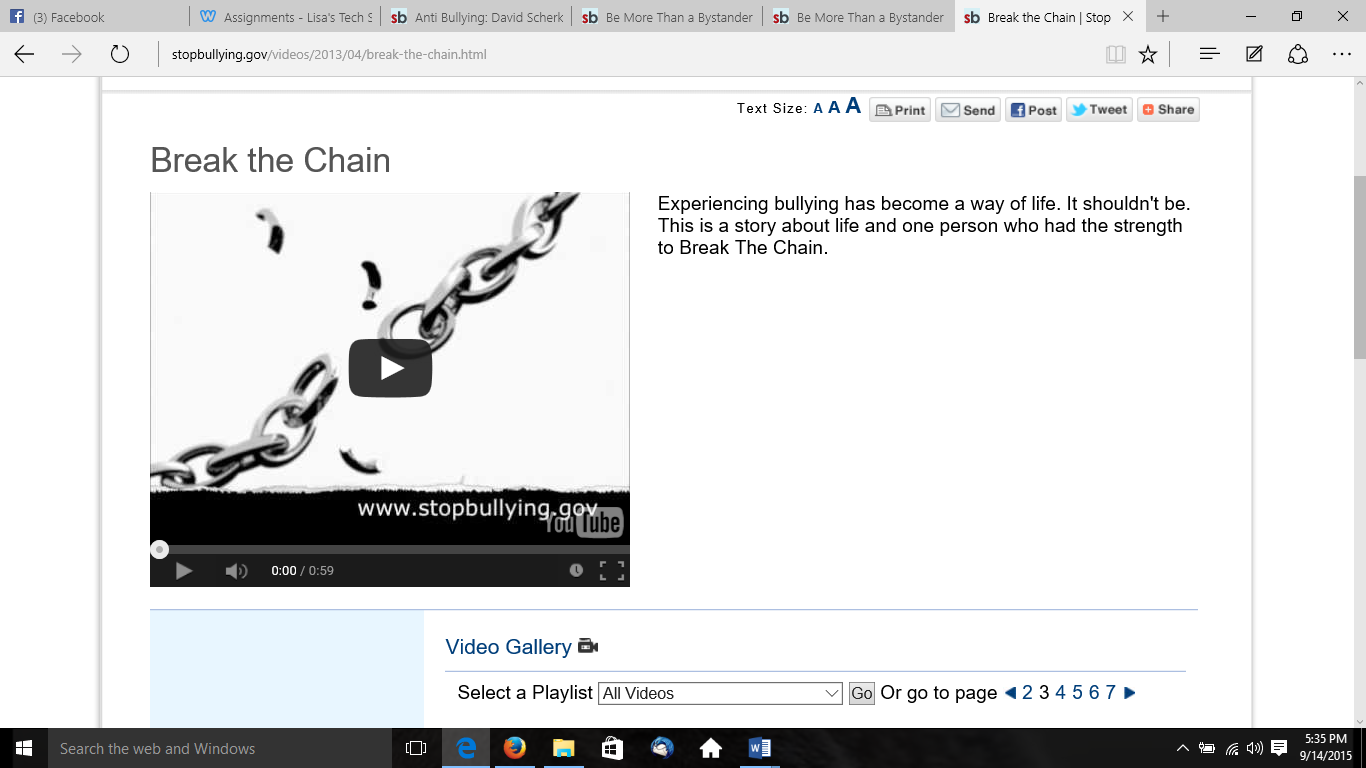 _____________________________________________________________________________________________________________________________________________________________________What is cyberbullying? Explain why it is different.  To help find answers,watch video Stand Up to Cyberbullying video   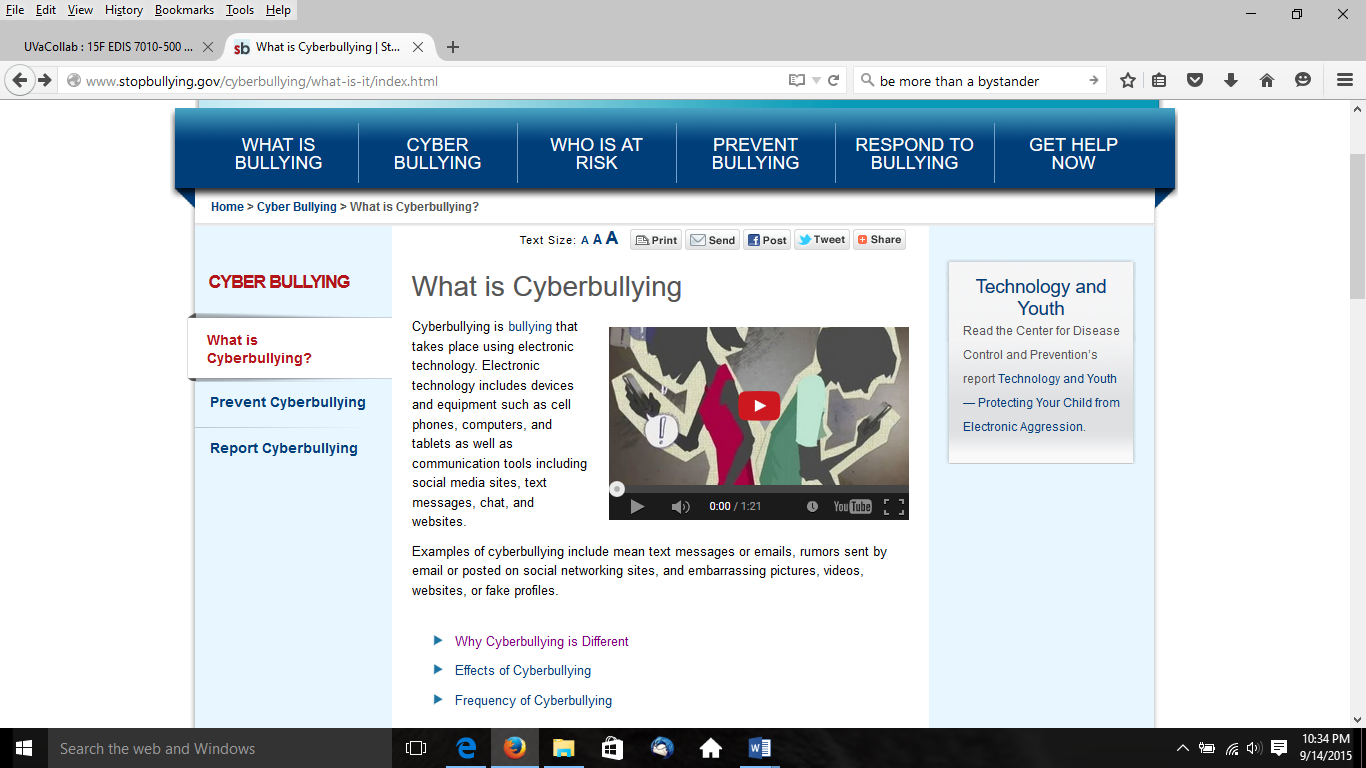 What are examples of cyberbullying:_____________________________________________________________________________________________________________________________________________________________________What can you do if you see cyberbullying?__________________________________________________________________________________________________________________________________